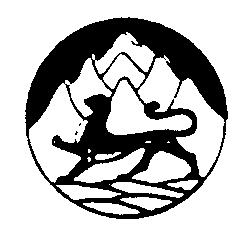 АДМИНИСТРАЦИЯ МЕСТНОГО САМОУПРАВЛЕНИЯ
АЛАГИРСКОГО РАЙОНАРЕСПУБЛИКИ СЕВЕРНАЯ ОСЕТИЯ - АЛАНИЯПОСТАНОВЛЕНИЕот «     »        ______   2021г.	№ ___г. АлагирО проведении публичных слушаний по вопросу утверждения проекта межевания территории водохранилища головной Зарамагской ГЭС 2020/5206- I ПМТ, проекта планировки территории водохранилища головной Зарамагской ГЭС 2020/5206- I ППТ         Рассмотрев обращение ПАО «РусГидро» от 25.01.2021г исх. 79СО/96ВТ-001СОФ, Решение о подготовке документации по планировке территории объекта «Реконструкция гидротехнических сооружений Головной Зарамагской ГЭС в части оптимизации параметров гидроузла» от 25.01.2021 г. №СО/96-2р, рассмотрев  документацию по вопросу подготовки материалов по инвентаризации и формированию земель в зоне водохранилища при увеличении НПУ для разработки раздела «Мероприятия по подготовке зоны водохранилища и нижнего бьефа» проектной документации «Реконструкция гидротехнических сооружений Головной Зарамагской ГЭС в части оптимизации параметров гидроузла», а именно вопрос утверждения проекта межевания территории водохранилища головной Зарамагской ГЭС 2020/5206- I ПМТ, проекта планировки территории водохранилища головной Зарамагской ГЭС 2020/5206- I ППТ и в соответствии со ст. 5.1, 45,46  Градостроительного кодекса Российской Федерации, ст.  28 Федерального закона от 06.10.2003 N 131-ФЗ "Об общих принципах организации местного самоуправления в Российской Федерации", Уставом Алагирского МО, администрация местного самоуправления Алагирского района постановляет:     1. Провести публичные слушания по вопросу утверждения документации: - проект межевания территории водохранилища головной Зарамагской ГЭС 2020/5206-I  ПМТ;- проект планировки территории водохранилища головной Зарамагской ГЭС 2020/5206-I ППТ       04 марта 2021 года в 10.00 часов по адресу: г.Алагир, ул.Кодоева, 45, в здании администрации Алагирского района (малый зал 2-й этаж). Установить место и время приема замечаний, предложений, вопросов в письменной форме, а так же ознакомления с документацией по вышеназванному вопросу по адресу: г.Алагир, ул.Кодоева, 45, УЗОССХ  контактные телефоны: 3-38-31, 3-12-23 (контактные  лица  Суанов А.Н., Басиева Ф.М., Таболова Е.Т.) с 09.00  до 17.00.Управлению по земельным отношениям, собственности и сельскому хозяйству администрации местного самоуправления Алагирского района (Суанов А.Н.) организовать работу по подготовке и проведению публичных слушаний. Опубликовать настоящее постановление в районной газете "Заря" и разместить на официальном сайте администрации Алагирского района в информационно-коммуникационной сети "Интернет" по адресу: www/.алаг - ир.рф. (дополнительная информация об обсуждаемом объекте также размещена в сети "Интернет" по адресу: www/.алаг - ир.рф,).Контроль за исполнением настоящего постановления оставляю за собой.  Глава администрации 	    А.А. Бутаев	Бекмурзов В.Т.                Суанов А.Н.